Informacje o Komendzie Powiatowej Państwowej Straży Pożarnej w ZawierciuInformacje o Komendzie Powiatowej Państwowej Straży Pożarnej w ZawierciuTutaj jest główny budynek Komendy  Powiatowej Państwowej Straży Pożarnej w Zawierciu, w skrócie Komenda, w którym pracuje Komendant Powiatowy Państwowej Straży Pożarnej i urzędnicy.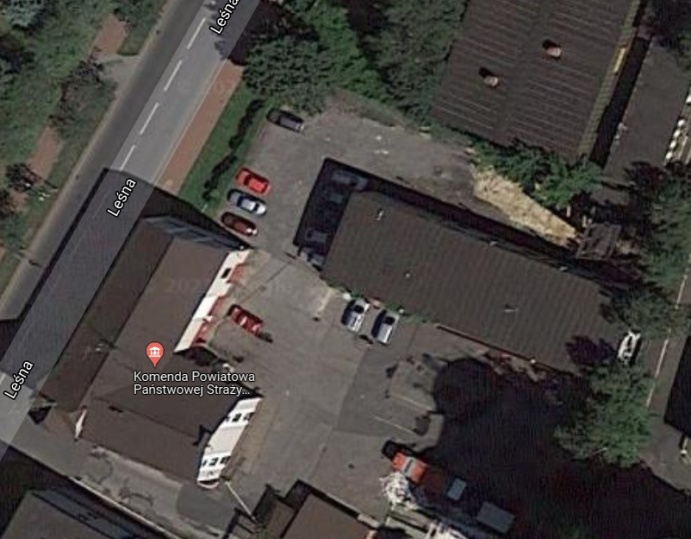 Komendant Powiatowy Państwowej Straży Pożarnej w Zawierciu kieruje pracą Komendy. Komendantowi 
w pracy pomaga zastępca komendanta oraz pracownicy Wydziałów i Sekcji.

Czym zajmuje się Komenda?dba o bezpieczeństwo pożarowe 
na terenie powiatu zawierciańskiego,
tworzy plany ratownicze oraz organizuje krajowy system ratowniczo-gaśniczy 
na terenie powiatu zawierciańskiego,
kontroluje uzgadnianie projektów budowlanych w zakresie ochrony przeciwpożarowej,
szkoli strażaków oraz osoby odpowiedzialne za bezpieczeństwo pożarowe w zakładach pracy,
prowadzi akcje edukacyjne oraz informacyjne z bezpieczeństwa pożarowego,
wspiera różne inicjatywy społeczne 
z ochrony przeciwpożarowej.Wejście główne do budynku znajduje się od strony ulicy Leśnej Żeby załatwić sprawy w Komendzie, osoby ze szczególnymi potrzebami mogą:Żeby załatwić sprawy w Komendzie, osoby ze szczególnymi potrzebami mogą:Napisać pismo i wysłać je na adres: Komenda Powiatowa Państwowej Straży Pożarnej, ulica Leśna 12
42-400 Zawiercie.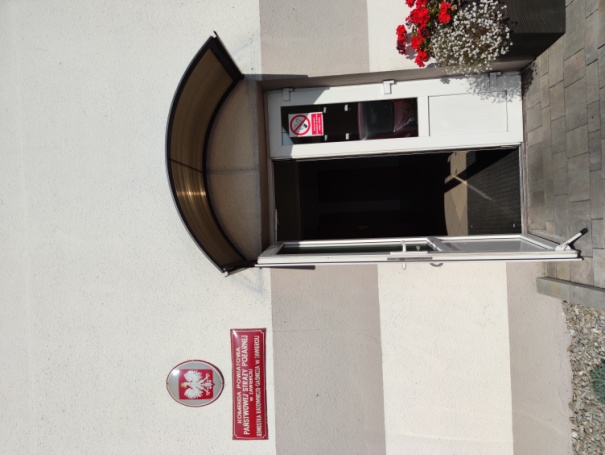 Przynieść pismo do Sekretariatu. Sekretariat znajduje się na piętrze.

Jak trafić do Sekretariatu?Wchodzisz wejściem głównym. 
Gdy wejdziesz do budynku zobaczysz schody, po których należy wejść na pierwsze piętro.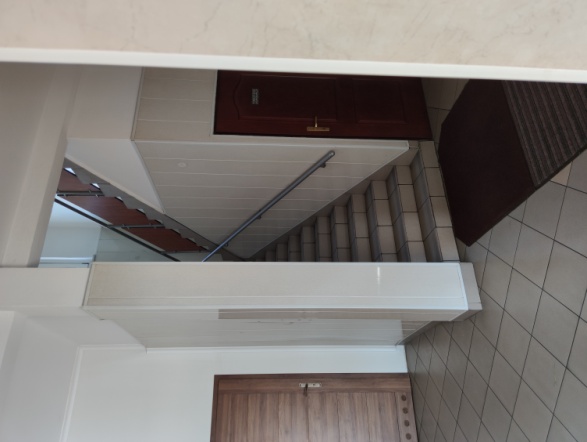 Napisać pismo i wysłać je za pomocą platformy e-PUAP: www.epuap.gov.pl. ePUAP to skrót nazwy Elektroniczna Platforma Usług Administracji Publicznej. Do tego sposobu trzeba mieć internet i swoje konto w ePUAP.Napisać wiadomość i wysłać ją na adres 
e-mailowy: komenda@zawiercie.kppsp.gov.pl.Wysłać faks pod numer 32 672 16 16Zadzwonić pod numer 32 672 16 15Przyjść do Komendy i spotkać się 
z pracownikiem w godzinach pracy Komendy. Komenda czynna jest od poniedziałku do piątku w godzinach 
od 7.30 do 15.30.Numery telefonów do Komendy dostępne są na stronie internetowej: https://www.gov.pl/web/kppsp-zawiercie/dane-kontaktowe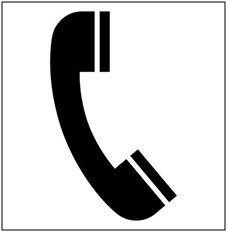 
Wszystkie informacje o Komendzie można znaleźć na stronach internetowych: 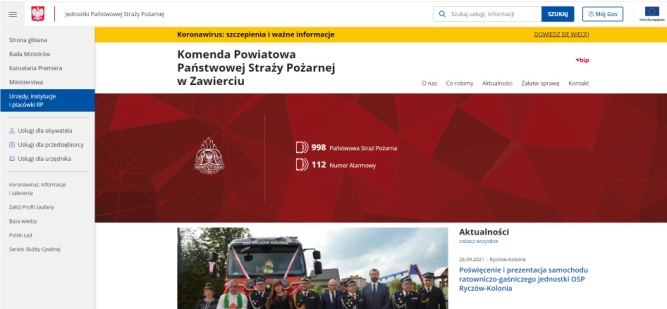 https://www.gov.pl/web/kppsp-zawiercie